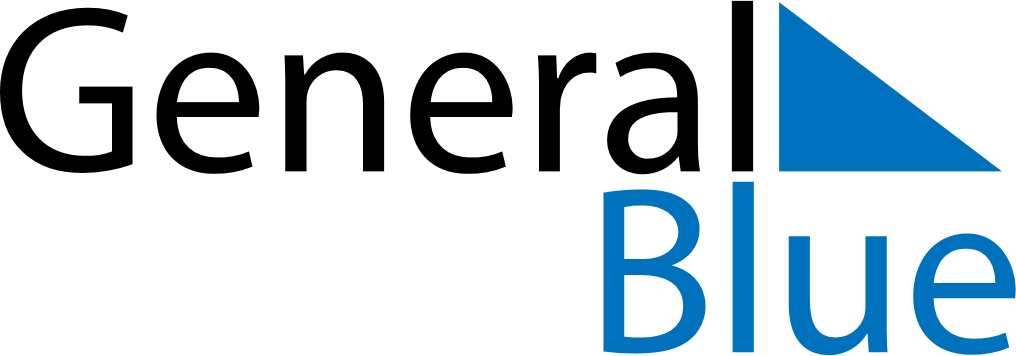 December 2026December 2026December 2026SloveniaSloveniaMONTUEWEDTHUFRISATSUN123456Saint Nicholas Day789101112131415161718192021222324252627Christmas DayIndependence and Unity Day28293031